FOR IMMEDIATE RELEASE                         	CONTACT: Nicole BacaEmail: nbaca@nellsonllc.comPhone: 714-660-0851                             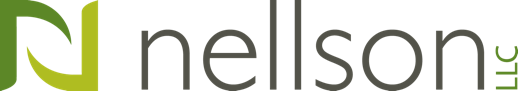 NELLSON Nutraceutical MOVES INTO A NEW ERA—AND NEW HEADQUARTERS
(March 2016) Anaheim, CA – Nellson Nutraceutical, the leading full-service nutrition bar and powder provider in North America, announced a reorganization of its facilities including the relocation of corporate headquarters from Irwindale, CA to Anaheim, CA and the transfer of Salt Lake City, UT powder operations to the Anaheim, CA manufacturing facility. Scott Greenwood, CEO of Nellson said, “Having successfully executed two major acquisitions over the last fourteen months, we have undergone a detailed analysis and determined it was necessary to realign our operational capabilities to better serve customer demand. We do not take these actions lightly and are in the process of reviewing personnel needs for potential relocation. We will continue to invest in our employees to ensure the future growth of our company with this multi-phased plan.”The new headquarters, attached to the Anaheim powder facility, represents one of many new innovations Nellson is currently undertaking in a re-stage of their business brand. Greenwood added, “The plan includes an investment in our new corporate headquarters as well as a substantial investment in the manufacturing plant in Anaheim. These changes will strengthen our capabilities and enable Nellson and our employees to provide an improved level of service to our customers.” The investment in the facility, which is approximately 300,000 square feet, reflects significant infrastructure and process improvements, including 14 upgraded blending rooms, enhanced allergen weigh-out rooms, high-speed packaging equipment, and additional functional capabilities for new products. The new headquarters will also house a Research and Development Center of Excellence, creating a centralized corporate R&D function for powder innovation and applied development. The newly redesigned facility is planning to add approximately 225 jobs. Upon completion of the final phase of the project, the Anaheim location will be a state-of-the-art facility exceeding industry standards for food safety and technology.For further information on Nellson and its various products, please visit www.nellsonllc.com.###About Nellson
Nellson, the leading full-service nutrition bar & powder nutrition provider in North America, is based in Anaheim, California, with production locations in California, Utah, and Quebec. Founded in 1962, Nellson has over 50 years of diversified expertise in nutrition platforms for bars and powders, serving the wellness, sports nutrition, weight management, snack/breakfast, and functional market segments. Nellson offers technical capabilities, quality assurance and operations, flexible production, research and development, and sales and marketing support. Nellson Nutraceutical5115 E. La Palma Ave.Anaheim, CA 92807Phone:  714.765.7000Website: NellsonLLC.com